Об установлении налога на имущество физических лиц на территории сельского поселения Енгалышевский сельсоветмуниципального района Чишминский район Республики БашкортостанВ соответствии с Федеральными законами от 6 октября 2003 года 
№ 131-ФЗ «Об общих принципах организации местного самоуправления 
в Российской Федерации», от 4 октября 2014 года № 284-ФЗ «О внесении изменений в статьи 12 и 85 части первой и часть вторую Налогового кодекса Российской Федерации и признании утратившим силу Закона Российской Федерации «О налогах на имущество физических лиц» и главой 32 части второй Налогового кодекса Российской Федерации, Законом Республики Башкортостан от 30 октября 2014 года № 142-з «Об установлении единой даты начала применения на территории Республики Башкортостан порядка определения налоговой базы по налогу на имущество физических лиц исходя из кадастровой стоимости объектов налогообложения», руководствуясь пунктом 2 части 1 статьи 3 Устава сельского поселения Енгалышевский сельсовет муниципального района Чишминский район Республики Башкортостан, Совет сельского поселения Енгалышевский сельсовет муниципального района Чишминский район Республики БашкортостанРЕШИЛ:1. Ввести на территории сельского поселения Енгалышевский сельсовет муниципального района Чишминский район Республики Башкортостан налог на имущество физических лиц (далее – налог), определить налоговые ставки, налоговые льготы.2. Установить следующие налоговые ставки по налогу:2.1. 0,3 процента в отношении жилых домов; 2.2.  0,3 процента  в отношении квартир, комнат;2.3. 0,3 процента в отношении объектов незавершенного строительства в случае, если проектируемым назначением таких объектов является жилой дом;2.4. 0,3 процента в отношении единых недвижимых комплексов, в состав которых входит хотя бы один жилой дом; 2.5. 0,3 процента в отношении гаражей и машино-мест;2.6.  0,3 процента в отношении хозяйственных строений или сооружений, площадь каждого из которых не превышает 50 квадратных метров и которые расположены на земельных участках, предоставленных для ведения личного подсобного, дачного хозяйства, огородничества, садоводства или индивидуального жилищного строительства;2.7. 2 процента в отношении объектов налогообложения, включенных в перечень, определяемый в соответствии с пунктом 7 статьи 3782 Налогового кодекса Российской Федерации, а также в отношении объектов налогообложения, предусмотренных абзацем вторым пункта 10 статьи 3782 Налогового кодекса Российской Федерации; 2.8.  2 процента в отношении объектов налогообложения, кадастровая стоимость каждого из которых превышает 300 миллионов рублей; 2.9.  0,5 процента в отношении прочих объектов налогообложения.         3. Признать утратившими силу решения Совета сельского поселения Енгалышевский сельсовет муниципального района Чишминский район Республики Башкортостан: от 05 ноября 2014 г. № 35 «Об установлении налога на имущество физических лиц», от 21.11.2014 г. № 40 «О внесении изменений в решение Совета сельского поселения Енгалышевский сельсовет муниципального района Чишминский район Республики Башкортостан № 35 от 05.11.2014 г. «Об установлении налога на имущество физических лиц».4. Настоящее решение вступает в силу не ранее чем по истечении одного месяца со дня его официального обнародования и не ранее 1 января 2018 года.5. Обнародовать настоящее решение на информационном стенде в здании Администрации сельского поселения Енгалышевский сельсовет муниципального района Чишминский  район Республики Башкортостан по адресу: Республики Башкортостан, Чишминский  район, с. Енгалышево, ул. Манаева, 13  и на официальном сайте Администрации сельского поселения в установленном Уставом сельского поселения Енгалышевский сельсовет муниципального района Чишминский район Республики Башкортостан порядке.Глава сельского поселения                                                             В.В. ЕрмолаевБаш[ортостан Республика]ыШишм^ районыМУНИЦИПАЛЬ районынын Енгалыш ауыл советыауыл биЛ^м^е советы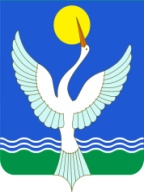 СОВЕТСЕЛЬСКОГО ПОСЕЛЕНИЯЕнгалышевский сельсоветМУНИЦИПАЛЬНОГО РАЙОНАЧишминскИЙ районРеспублики Башкортостан         КАРАР01 ноябрь 2017 й.           №  35              РЕШЕНИЕ   01 ноября 2017 г.    